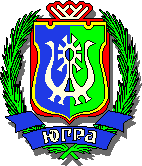 ДЕПАРТАМЕНТ ФИНАНСОВХАНТЫ-МАНСИЙСКОГО АВТОНОМНОГО ОКРУГА – ЮГРЫПРИКАЗ4 мая 2018 г.			                 		                              №        9-нпг. Ханты-МансийскВнесен в государственный реестр нормативных правовых актов исполнительных органов государственной власти Ханты-Мансийского автономного округа – Югры за № 3859 от 14.05.2018 г.О внесении изменений в некоторые приказы Департамента финансов Ханты-Мансийского автономного округа – ЮгрыВ целях уточнения перечня объектов недвижимого имущества, в отношении которых налоговая база определяется как кадастровая стоимость, на 2017 год и на 2018 год п р и к а з ы в а ю:Внести в таблицу приложения к приказу Департамента финансов Ханты-Мансийского автономного округа – Югры от 30 ноября 2016 года № 133-о «Об утверждении перечня объектов недвижимого имущества, в отношении которых налоговая база определяется как кадастровая стоимость, на 2017 год» следующие изменения: исключить строки 66, 162, 172, 231, 363, 419, 626, 933, 950, 988, 1082, 1128, 1145, 1206, 1246, 1284, 1479, 1543, 1672, 2001, 2047, 2118, 2216, 2225, 2277, 2306, 2384, 2502, 2574, 2682, 2723, 3223, 5224, 5867, 7165, 7166, 7269, 7598, 7886, 7928, 9618, 10131, 10178; строки 349; 357; 436, 698, 859, 1064, 1227, 1249, 1307, 1365, 1370, 1386, 1522 – 1528, 1585, 1596, 1604, 1680, 1683, 1806, 1808, 2036, 2442, 2547, 2715, 2739, 2762, 2783, 2790, 3298, 3567, 6908, 6924, 7074, 7291, 7293, 7348, 7782 – 7783, 7919 – 7920, 8197 – 8198, 8234, 8326, 9511, 9572, 9640, 9651, 9727, 9864 изложить в следующей редакции:Внести в таблицу приложения к приказу Департамента финансов Ханты-Мансийского автономного округа – Югры от 10 ноября 2017 года № 27-нп «Об утверждении перечня объектов недвижимого имущества, в отношении которых налоговая база определяется как кадастровая стоимость, на 2018 год» следующие изменения: исключить строки 196, 212, 478, 498, 670, 691, 708, 777, 932, 1007, 1024, 1063, 1165, 1192, 1197, 1212, 1229, 1288, 1324, 1328, 1337, 1351, 1365, 1386, 1394, 1561, 1625, 1688, 1757, 2010, 2114, 2127, 2135 – 2137, 2139, 2142, 2144, 2145, 2147, 2149, 2161, 2163, 2240, 2342, 2351, 2405, 2413, 2422, 2435, 2462, 2468, 2521, 2552, 2651, 2728, 2852, 2864, 2894, 3422, 4350, 4458, 5334, 5459, 5568, 5922, 6066, 6071, 6124, 7081, 7121, 7148, 7183, 7196, 7222, 7334, 7378, 7746, 7747, 7753, 7877, 7882, 8176, 8249, 8549, 8562, 8586, 8604, 8626, 8639, 8681, 8736, 8740, 9774, 9812, 9872, 10462, 10704, 10976, 11023; строки 181, 411, 418, 422, 465, 494, 497, 766, 787, 874, 1144, 1263, 1309, 1331, 1385, 1388, 1392, 1445, 1450, 1466, 1604 – 1610, 1668, 1679, 1723, 1765, 1768, 1868, 1885 – 1899, 1901, 2159, 2187, 2270, 2281, 2309, 2338, 2349, 2391, 2449, 2536, 2587, 2617, 2700, 2826, 2885, 2911, 2935, 2956, 2965, 3034, 3499, 3513, 3771, 4330, 4338, 4880, 4926, 5177, 7308, 7313, 7333, 7362 – 7363, 7386, 7397, 7466, 7474, 7481 – 7482, 7485, 7493, 7538, 7546, 7558 – 7560, 7563, 7567, 7612, 7755, 7875, 7906, 8101, 8191, 8251, 8397 – 8398, 8401, 8411, 8413, 8443 – 8444, 8505, 8589 – 8590, 8592 – 8593, 8723, 8726, 8754, 8834, 8921 – 8922, 8935, 8956, 8958, 9033, 9035, 9255, 9560, 9601, 9642, 9835, 10324, 10340, 10352, 10390, 10414, 10489, 10501, 10510, 10579, 10590, 10653, 10738, 10792, 10857, 11034 изложить в следующей редакции:Настоящий приказ вступает в силу со дня его официального опубликования.Установить, что:4.1. действие пункта 1 настоящего приказа распространяется на правоотношения, возникшие с 1 января 2017 года;4.2. действие пункта 2 настоящего приказа распространяется на правоотношения, возникшие с 1 января 2018 года.Направить настоящий приказ в Управление Федеральной налоговой службы по Ханты-Мансийскому автономному округу – Югре, разместить на официальном сайте Департамента финансов Ханты-Мансийского автономного округа – Югры в информационно-телекоммуникационной сети «Интернет».Директор Департамента финансов –  заместитель Губернатора автономного округа                                В.А.Дюдина«34986:03:0000000:137889Сургутский районпгт Белый Ярул. Горького15»;«35786:03:0051707:277Сургусткий районпгт Белый Ярул. Лесная4в»;«43686:03:0000000:106524Сургусткий районг Лянторул. Назаргалеева12/1».«69886:03:0030122:251Сургутский районпгт Фёдоровскийул. Фёдорова5а/1»;«85986:03:0060102:64Сургутский районп Нижнесортымскийул. Северная2»;«106486:04:0000000:10044Нижневартовский районпгт Новоаганск ул. Лесная211002, 1003»;«122786:04:0000001:109769Нижневартовский районСамотлорское месторождение нефти, Производственная база на КСП-10»;«124986:04:0000001:93850Нижневартовский районпгт Излучинск ул. Школьная81001»;«130786:04:0000001:69877Нижневартовский районСамотлорское месторождение нефти, КНС-18»;«136586:04:0000003:4586Нижневартовский районпгт Новоаганскул. Мира4А»;«137086:04:0000009:413Нижневартовский районд Вата ул. Центральная18»;«138686:04:0000013:605Нижневартовский районс Охтеурьеул. Цветочная121001»;«152286:05:0000000:5375Берёзовский районпгт Берёзовоул. Чкалова471152386:05:0000000:5376Берёзовский районпгт Берёзовоул. Чкалова472152486:05:0000000:5377Берёзовский районпгт Берёзовоул. Чкалова473152586:05:0000000:5378Берёзовский районпгт Берёзовоул. Чкалова474152686:05:0000000:5408Берёзовский районпгт Берёзовоул. Чкалова477152786:05:0000000:5409Берёзовский районпгт Берёзовоул. Чкалова476152886:05:0000000:5410Берёзовский районпгт Берёзовоул. Чкалова475»; «158586:05:0000000:888Берёзовский районпгт Берёзовоул. Ленина1А»;«159686:05:0103018:25Берёзовский районс Саранпауль ул. Школьная4»;«160486:05:0103035:172Берёзовский районпгт Берёзовоул. Семёна Васильевича Семяшкина30»;«168086:05:0324066:4780Берёзовский районпгт Игримул. Кооперативная43/2»;«168386:05:0324066:4781Берёзовский районпгт Игримул. Кооперативная43»;«180686:06:0020104:3146Белоярский районг Белоярский3-й мкр466,67»;«180886:06:0020105:1138Белоярский районг Белоярский3 мкр42»;«203686:07:0103007:2569Октябрьский районпгт Андра мкр. Западный38м»;«244286:08:0000000:19115Нефтеюганский районпгт Пойковский  район «Эдельвейс», кафе «Сибирь»»;«254786:08:0020501:1580Нефтеюганский районп Сингапай  перекрёсток рядом с птицефабрикой»;«271586:09:0101008:2012Советский районг Советский  ул. Ленина4а»;«273986:09:0101015:902Советский районг Советский  ул. Трассовиков4в»;«276286:09:0000000:5786Советский районг Советский  Южная промышленная зона»;«278386:09:0301001:3639Советский районпгт Пионерский  ул. Ленина16»;«279086:09:0301001:3529Советский районпгт Пионерский  ул. Лесозаготовителей1»;«329886:10:0101004:298г Сургутул. Базовая15/1»;«356786:10:0101010:11261г Сургутул. Бажова22/1»;«690886:12:0101014:130г Ханты-Мансийскул. Безноскова36»;«692486:12:0101019:894г Ханты-Мансийскул. Безноскова65»;«707486:12:0101084:595г Ханты-Мансийскул. Калинина26»;«729186:13:0201001:3837г Няганьул. Ленина202»;«729386:13:0201001:3836г Няганьул. Ленина201»;«734886:13:0201002:3204г Нягань2-й мкр17А»;«778286:14:0101009:3396г Урайул. Ленина884778386:14:0101009:4054г Урайул. Ленина883»;«791986:15:0000000:177г Пыть-Яхул. Магистральная2119792086:15:0000000:180г Пыть-Яхул. Магистральная21»;«819786:16:0000000:10154г Лангепасул. Ленина8819886:16:0060105:1798г Лангепасул. Ленина16»;«823486:16:0060106:617г Лангепасул. Ленина3»;«832686:16:0060113:1319г Лангепасул. Мира22»;«951186:20:0000000:2162г Нефтеюганскул. Нефтяников282»;«957286:20:0000000:4015г Нефтеюганскул. Сургутская19»;«964086:20:0000041:2525г Нефтеюганск10-й мкр6а»;«965186:20:0000042:661г Нефтеюганскмкр 9А2267»;«972786:20:0000056:2167г Нефтеюганск7-й мкр54»;«986486:20:0000075:1638г Нефтеюганск15-й мкр81».«18186:01:0401005:721686:01:0401005:721686:01:0401005:7216Кондинский районКондинский районпгт Междуреченский пгт Междуреченский ул. Гагаринаул. Гагарина11, офис 111, офис 111, офис 11»;«41186:03:0000000:13788986:03:0000000:137889Сургутский районСургутский районпгт Белый Яр пгт Белый Яр ул. Горькогоул. Горького1515»;«41886:03:0051707:277Сургутский районпгт Белый Яр ул. Лесная4в»;«42286:03:0000000:138515Сургутский районд Сайгатина  ул. Школьная10»;«46586:03:0000000:138483Сургутский районпгт Белый Ярул. Есенина13»;«49486:03:0000000:106524Сургутский районг Лянторул. Назаргалеева12/1»;«49786:03:0000000:151088Сургутский районг Лянторул. Озёрная, лодочно-гаражный кооператив «Северный»блок 4/21  »;«76686:03:0030122:251Сургутский районпгт Фёдоровский ул. Фёдорова5а/1»;«78786:03:0030125:6239Сургутский районпгт Фёдоровскийпереулок Парковый11»;«87486:03:0051201:250Сургутский районсп Тундрино, п Высокий Мыс ул. 60 лет Октября 10»;«114486:04:0000000:10044Нижневартовский районпгт Новоаганск  ул. Лесная 211002,1003»;«126386:04:0000001:114577Нижневартовский районСамотлорское месторождение нефти, месторождение нефти, 3,5 км на юго-восток от ДНС-17»;«130986:04:0000001:109769Нижневартовский районСамотлорское месторождение нефти, Производственная база на КСП-10»;«133186:04:0000001:93850Нижневартовский районпгт Излучинск  ул Школьная 81001»;«138586:04:0000001:57963Нижневартовский районВарьёганское месторождение нефти, Промышленная база УРОНО»;«138886:04:0000001:69877Нижневартовский районСамотлорское месторождение нефти, КНС-18»;«139286:04:0000001:94304Нижневартовский районСамотлорское месторождение нефти, База производственного обслуживания в районе КСП-14»;«144586:04:0000003:4586Нижневартовский районпгт Новоаганск ул. Мира 4А»;«145086:04:0000003:413Нижневартовский районд Вата  ул. Центральная 18»;«146686:04:0000013:605Нижневартовский районс Охтеурье  ул. Цветочная 121001»;«160486:05:0000000:5375Берёзовский районпгт Берёзово  ул. Чкалова471160586:05:0000000:5376Берёзовский районпгт Берёзово  ул. Чкалова472160686:05:0000000:5377Берёзовский районпгт Берёзово  ул. Чкалова473160786:05:0000000:5378Берёзовский районпгт Берёзово  ул. Чкалова474160886:05:0000000:5408Берёзовский районпгт Берёзово  ул. Чкалова477160986:05:0000000:5409Берёзовский районпгт Берёзово  ул. Чкалова476161086:05:0000000:5410Берёзовский районпгт Берёзово  ул. Чкалова475»;«166886:05:0000000:888Берёзовский районпгт Берёзовоул. Ленина1А»;«167986:05:0103018:25Берёзовский районс Саранпауль ул. Школьная4»;«172386:05:0310061:22Берёзовский районпгт Берёзовоул. Чкалова47/2»;«176586:05:0324066:4780Берёзовский районпгт Игримул. Кооперативная43/22»;«176886:05:0324066:4781Берёзовский районпгт Игримул. Кооперативная43»;«186886:06:0020102:1510Белоярский районг Белоярскиймкр 6133»;«188586:06:0020104:1139Белоярский районг Белоярский3-й мкр864»;188686:06:0020104:1152Белоярский районг Белоярский3-й мкр877188786:06:0020104:1211Белоярский районг Белоярский3-й мкр953188886:06:0020104:1212Белоярский районг Белоярский3-й мкр954188986:06:0020104:1434Белоярский районг Белоярский3-й мкр1053189086:06:0020104:1469Белоярский районг Белоярский3-й мкр112189186:06:0020104:1483Белоярский районг Белоярский3-й мкр1122189286:06:0020104:1590Белоярский районп Верхнеказымский3-й мкр31.2189386:06:0020104:1591Белоярский районп Верхнеказымский3-й мкр351189486:06:0020104:1723Белоярский районг Белоярский3-й мкр2153189586:06:0020104:1849Белоярский районг Белоярский3-й мкр2537189686:06:0020104:2041Белоярский районг Белоярский3-й мкр61, 2189786:06:0020104:3146Белоярский районг Белоярский3-й мкр466,67189886:06:0020104:232Белоярский районг Белоярский3 мкр40189986:06:0020105:1138Белоярский районг Белоярский3 мкр42»;«190186:06:0020104:3153Белоярский районг Белоярский3-й мкр2б»;«215986:07:0101002:971Октябрьский районп Сергиноул. Центральная 12 «Д»1»;«218786:07:0101004:6156Октябрьский районп Унъюганул. Тюменская 67а»;«227086:07:0103003:1746Октябрьский районс Перегрёбноеул. Советская 19а»;«228186:07:0102004:10925Октябрьский районпгт Приобьемкр Газовиков 4Б/2»;«230986:07:0102004:10927Октябрьский районпгт Приобьемкр Газовиков 4Б/1»;«233886:07:0102004:10973Октябрьский районпгт Приобьеул Береговая 9»;«234986:07:0102004:10923Октябрьский районпгт ПриобьеПереулок Южный 2а»;«239186:07:0102004:10920Октябрьский районпгт Приобьеул. Геологов  1»;«244986:07:0103007:2942Октябрьский районпгт Андрамкр Набережный 3»;«253686:08:0000000:21220Нефтеюганский районп Салымул. Молодёжная 8»;«258786:08:0000000:19115Нефтеюганский районпгт ПойковскийРайон «Эдельвейс», кафе «Сибирь  »;«261786:20:0000061:562г Нефтеюганск ул. Мамонтовская   11»;«270086:08:0020501:1580Нефтеюганский районп Сингапайперекрёсток рядом с птицефабрикой   »;«282686:09:0101008:2070Советский районг Советский пер. Кирова 8в»;«288586:09:0101008:2012Советский районг Советский ул. Ленина 4А»;«291186:09:0101015:902Советский районг Советский ул. Трассовиков 4в»;«293586:09:0000000:5786Советский районг Советский Южная промышленная зона»;«295686:09:0301001:3639Советский районпгт Пионерский ул. Ленина16»;«296586:09:0301001:3529Советский районпгт Пионерский ул. Лесозаготовителей1»;«303486:09:0901002:2299Советский районп Алябьевский ул. Токмянина14»;«349986:10:0101004:298г Сургут ул. Базовая15/1»;«351386:10:0101005:3401г Сургут ул. Пушкина4»;«377186:10:0101010:11261г Сургут ул. Бажова22/1»;«433086:10:0101038:6852г Сургут ул. Республики78а»;«433886:10:0101038:6856г Сургут ул. Республики78а»;«488086:10:0101164:974г Сургут ул. Производственная18»;«492686:10:0101190:1826г Сургут ул. Линейная28»;«517786:10:0101200:11714г Сургут ул. Университетская1»;«730886:12:0000000:6703г Ханты-Мансийск ул. Шевченко50»;«731386:12:0101001:2919г Ханты-Мансийск ул. Рознина124»;«733386:12:0101014:130г Ханты-Мансийск ул. Безноскова36»;«736286:12:0101019:89486:12:0101019:894г Ханты-Мансийск ул. Безноскова65736386:12:0101019:448486:12:0101019:4484г Ханты-Мансийск ул. Ленина64»;«738686:12:0101024:1334г Ханты-Мансийск ул. Пионерская114»;«739786:12:0101026:232г Ханты-Мансийск ул. Пионерская701011а»;«746686:12:0101054:2445г Ханты-Мансийск ул. Мира51»;«747486:12:0101054:2293г Ханты-Мансийск ул. Мира66»;«748186:12:0101055:2760г Ханты-Мансийск ул. Лопарева12/1748286:12:0101055:2755г Ханты-Мансийск ул. Лопарева12/1»; «748586:12:0101055:2756г Ханты-Мансийск ул. Чехова71»;«749386:12:0101055:2754г Ханты-Мансийск ул. Чкалова40»;«753886:12:0101069:460г Ханты-Мансийск ул. Карла Маркса30»;«754686:12:0101069:464г Ханты-Мансийск ул. Карла Маркса28»;«755886:12:0101064:51г Ханты-Мансийск ул. Обская291001755986:12:0101076:948г Ханты-Мансийск ул. Обская29756086:12:0101076:949г Ханты-Мансийск ул. Обская29»;«756386:12:0101084:597г Ханты-Мансийск ул. Калинина26»;«756786:12:0101084:595г Ханты-Мансийск ул. Калинина26»;«761286:12:0102003:3056г Ханты-Мансийск ул. Гагарина220А, бокс 241002»;«775586:12:0103029:286г Ханты-Мансийск ул. Конева281001а»;«787586:13:0101013:684г Нягань ул. Строительная9»;«790686:13:0201001:3837г Нягань ул. Ленина202»;«810186:13:0201008:693г Нягань проспект Нефтяников 10, блок 1»;«819186:13:0301008:599г Нягань ул. Уральская 271»;«825186:13:0401011:491г Нягань ул. Сибирская 32а4»; «839786:14:0101008:4023г Урай мкр 1Г18Г839886:14:0101008:4022г Урай мкр 1Г18Г»;«840186:14:0101008:4021г Урай мкр 1Г18Г»;«841186:14:0101009:4174г Урай мкр Западный24»;«841386:14:0101009:4179г Урай мкр Западный24»;«844386:14:0101009:3396г Урай ул. Ленина884844486:14:0101009:4054г Урай ул. Ленина883»;«850586:14:0101012:2868г Урай мкр 2А 10»; «858986:15:0000000:164г Пыть-Яхпромзона Западная, ул.  Магистральная24859086:15:0000000:177г Пыть-Яхпромзона Западная, ул.  Магистральная2119»;«859286:15:0000000:180г Пыть-Яхпромзона Западная, ул.  Магистральная21859386:15:0000000:181г Пыть-Яхпромзона Западная, ул.  Магистральная24»;«872386:15:0101012:2576г Пыть-Ях2-й мкр16»;«872686:15:0101012:183г Пыть-Яхмкр 2-й19а»;«875486:15:0101012:2583г Пыть-Яхмкр 2-й Нефтяников162, 63, 64»;«883486:15:0101023:3058г Пыть-Ях5-й мкр «Солнечный»10/1»;«892186:16:0000000:1015486:16:0000000:10154г Лангепасул. Ленина8892286:16:0060105:179886:16:0060105:1798г Лангепасул. Ленина16»;«893586:16:0000000:7131г Лангепасул. Ленина342»;«895686:16:0000000:10356г Лангепасул. Ленина21/5»;«895886:16:0060106:617г Лангепасул. Ленина3»;«903386:16:0060105:1868г Лангепаспроезд Светлый5»;«903586:16:0060106:655г Лангепасул. Солнечная19Б/11»;«925586:17:0010204:94г Когалымул. Пионерная112»;«956086:18:0010203:658г Радужныйул. Новая1001»;«960186:18:0010301:2106г Радужный1-й мкр48»;«964286:18:0010302:2706г Радужный2-й мкр11»;«983586:18:0020401:44г Радужныймкр «Южный», ул. Ломоносова 2а»;«1032486:20:0000000:11620г НефтеюганскПромзона Пионерная, ул. Строителей 121»;«1034086:20:0000000:11721г Нефтеюганскул. Сургутская 16, вторая часть»;«1035286:20:0000000:11543г Нефтеюганскул. Нефтяников 282»;«1039086:20:0000000:11564г Нефтеюганскул. Сургутская 16, первая часть»;«1041486:20:0000000:2681г Нефтеюганскул. Сургутская 19»;«1048986:20:0000041:2525г Нефтеюганск10-й мкр 6а»;«1050186:20:0000042:61г Нефтеюганскмкр 9А 2267»;«1051086:20:0000043:422г Нефтеюганскул. Мира9»;«1057986:20:0000056:2167г Нефтеюганск7-й мкр54»;«1059086:20:0000058:3644г Нефтеюганск2-й мкр321»;«1065386:20:0000054:213г НефтеюганскПионерная зона, ул. Мира2А»;«1073886:00:0000000:44714г Покачиул. Таёжная11»;«1079286:21:0010102:831г Покачиул. Комсомольская2/4»;«1085786:21:0010401:72г Покачиул. Дорожная, земельный участок 3»;«1103486:22:0000000:8015г Югорскул. Ленина14».